DO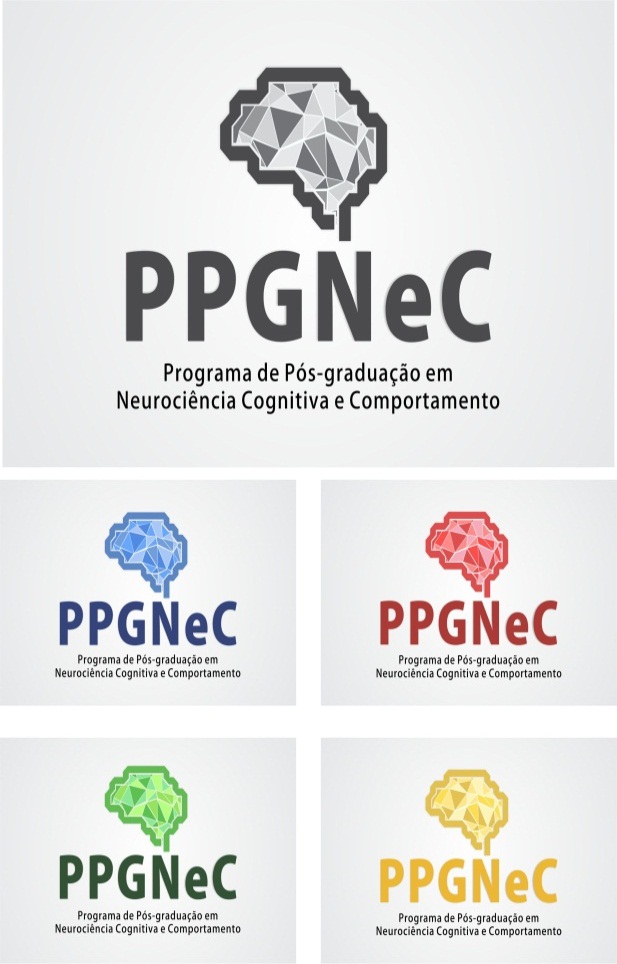 	Prof.ª Dr.ª  XXXXXXXXXXXXXXXXXXXXXXXXXXXXXXXXXXXXXXXXXXXXXXX	 PARA		Coordenação do Programa de Pós Graduação em Neurociência Cognitiva e 		ComportamentoSOLICITAÇÃO DE APROVAÇÃO DE BANCA EXAMINADORA(   ) Qualificação	(   ) Defesa	Nome do(a) aluno(a):		XXXXXXXX XXXXXXXXX XXXXXXXXXX	Nome do(a) orientador(a):	Prof.ª Dr.ª XXXXXXXXXXXXXXXXXXXXXXXXXXXXXTítulo do Projeto:	Xxxxxx Xxxxxxxxx Xxxxxxxxxx Xxxxxxxxxx XxxxxxxxExaminador Interno:		Prof. Dr. XXXXXXXXXXXXXXXXXXX (INSTITUIÇÃO)				CPF: XXX XXX XXX-XXExaminador Externo:		Prof.ª Dr.ª xxxxxxxxxxxxxxxxxxxxxxx (INSTITUIÇÃO)				CPF: XXX XXX XXX-XXSuplente Interno:		Prof.ª Dr.ª xxxxxxxxxxxxxxxxxxxxxxxxxxxxx (INSTITUIÇÃO)				CPF: XXX XXX XXX-XX Suplente Externo:		Prof.ª Dr.ª XXXXXXXXXXXXXXXXXXXXX (INSTITUIÇÃO)				CPF: XXX XXX XXX-XXData e horário do exame:	XX de XXXXXXXXXX de XXXXXXX às XX:XX horas. 	João Pessoa, XX de XXXXXX de XXXX________________________________Xxxxxxx Xxxxxxxxxx XxxxxxxxxxOrientadora